  Добрый день, 25 группа!Продолжаем общаться дистанционно. Обязательно напишите конспект, выполните задания урока, домашнюю работу.Я всегда с Вами на связи! Звоните! Пишите! Жду Ваших ответов на адрес электронной почты nastenkapo2017@mail. ru С уважением, Анастасия ВладимировнаТЕМА УРОКА: «НЕРАВЕНСТВА» На предыдущих уроках мы с вами решали уравнения и системы уравнений, познакомились с различными способами их решения, научились их использовать для решения текстовых задач.Давайте вспомним!!!– что значит решить систему уравнений?
– что является решением системы уравнений?
– как проверить, что пара чисел является решением данной системы?Сегодня мы постараемся научиться решать неравенства.Что такое неравенство? Если взять любое уравнение и знак     =     поменять на любой из знаков неравенства:> больше,≥    больше или равно,<меньше,≤    меньше или равно,то получится неравенство..    Напомню свойства числовых неравенств.
    1. Если, а> b, то b <а; наоборот, если а <b, то b> а.
    2. Если, а> b и b> c, то а> c. Точно так же, если, а <b и b <c, то а <c.
    3. Если, а> b, то а + c> b+ c (и, а – c> b – c).        Если же, а <b, то а + c <b+ c (и, а – c <b – c). 
    4. Если, а> b и c> d, то а + c> b + d; точно так же, если, а <b и c <d, то а + c <b + d.Замечание. Два неравенства одинакового смысла нельзя почленно вычитать друг из друга, так как результат может быть верным, но может быть и неверным. Например, если из неравенства 11> 9 почленно вычесть неравенство 3> 2, то получим верное неравенство 8> 7. Если из неравенства 11 > 9 почленно вычесть неравенство 7 > 2, то полученное неравенство будет неверным.
    5. Если, а> b и c <d, то а – c> b – d; если, а <b и c> d, то а – c <b – d.    6. Если, а> b и c> d, где, а, b, c, d> 0, то а c> b d и если, а <b и c <d, где, а, b, c, d> 0, то аc <bd.      Следствие. Если, а> b, где, а, b> 0, то а2> b2, и если, а <b, то а2 <b2, т.е. на множестве положительных чисел обе части неравенства можно возводить в квадрат.    8. Если а > b, где а, b > 0, то  и если а < b , то .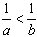 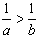 Давайте рассмотрим виды неравенств и способы их решения1. Линейные неравенства и системы неравенствПример 1. Решить неравенство                                
Решение: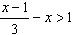 
          .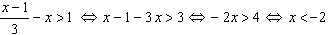 
 Ответ: х <– 2.Пример 2. Решить систему неравенств                                            
Решение: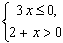 
         .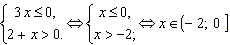 
Ответ: (– 2; 0].               
Пример 3. Найти наименьшее целое решение системы неравенств 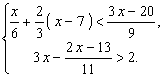 Решение: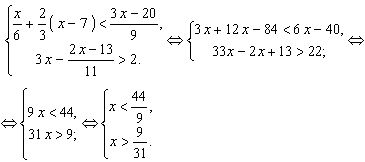 
 Ответ: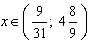 2. Квадратные неравенстваПример. Решить неравенство                                х2 > 4.
Решение: 
                              х2> 4 (х – 2) ∙ (х + 2)> 0
        Решаем методом интервалов: 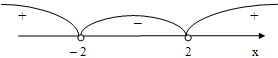 Ответ: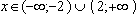                                3. Неравенства высших степенейПример 1. Решить неравенство                                  (х + 3)∙(х2 – 2х + 1) > 0. 
   Решение:
          
Ответ: 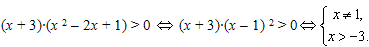 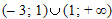 Пример 2. Найти середину отрезка, который является решением неравенства                                                     4х2 – 24х + 24 < 4у2, где   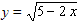 Решение: область определения неравенства:                                        .
С у чётом области определения 4х2 – 24х + 24 < 4у2 будет равносильно неравенству: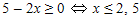 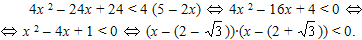 Решаем методом интервалов:        
 Решение неравенства: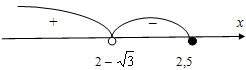                                        .
  Середина отрезка: 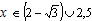                                                
  Ответ: 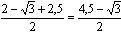 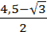 4. Рациональные неравенстваПример. Найти все целые решения, удовлетворяющие неравенству                                                         .
Решение: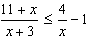 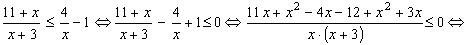 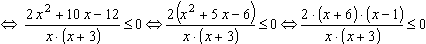 Методом интервалов: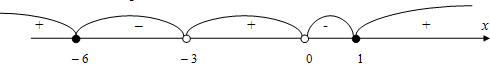 Решение неравенства: .
Целые числа, принадлежащие полученным полуинтервалам: – 6; – 5; – 4; 1.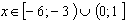  
Ответ: – 6; – 5; – 4; 15. Иррациональные неравенстваПомните! Начинать решение иррациональных неравенств нужно с нахождения области определения. Пример 1. Решить неравенство                                                              .
Решение.  Находим область определения: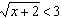                                                                   .
 Так как арифметический корень не может быть отрицательным числом, то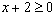                                                        .
Ответ:.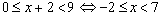 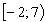 Пример 2. Найти все целые решения неравенства: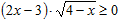 Решение.  Находим область определения: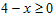  – быть отрицательным не может, следовательно, чтобы произведение было неотрицательным достаточно потребовать выполнения неравенства      , при этом учитывая область определения. Т.е. исходное неравенство равносильно системе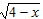 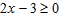  . 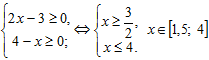   Целыми числами из этого отрезка будут 2; 3; 4. Ответ: 2; 3; 4.6. Показательные неравенстваПример 1. Решить неравенство                                                       .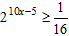 Решение:                                            .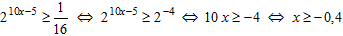 Ответ: .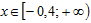 Пример 2. Решить неравенство 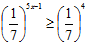 Решение:       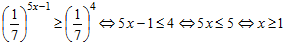  Ответ: .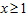 7. Логарифмические неравенстваПример 1. Решить неравенство 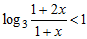 Решение:       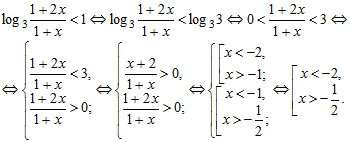   Ответ:.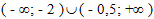 Пример 2. Решить неравенство                                                    .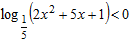 Решение:               
 Ответ:.    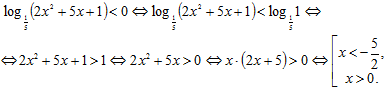 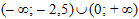 Домашнее задание!!!!Решить неравенство:  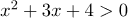 